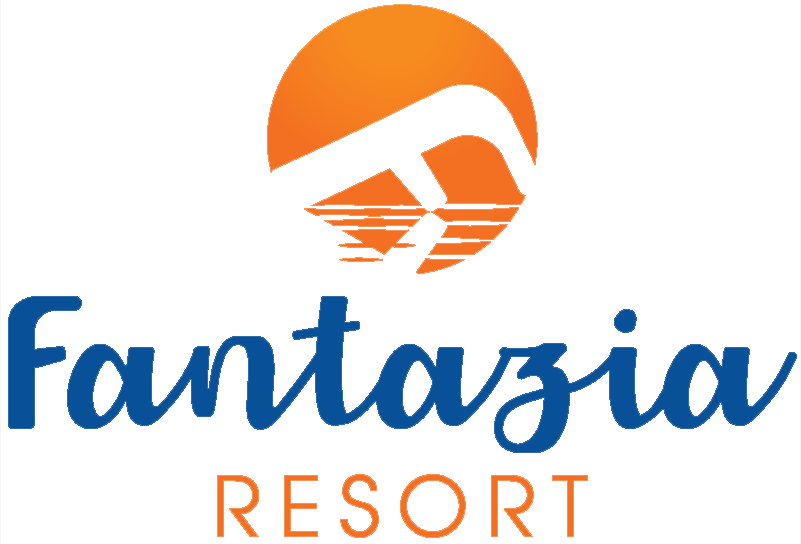 New Year Program31/12/2023    16:00-Foam Party on the Beach.20:00 - Aperitif Cocktail inGazebo Bar.20:30 - Welcome in theMain Restaurant.21:00 - Open Buffet+ Life Singer during the dinner.22:45 - Oriental oboe with Fantazia surprise. 23:15 - Oriental Show in the Reception.00:00 -Animation Showin the Reception.01:00–Countdown&Balloons.01:10 - Open dance with international music until finish the New Year party.02:00 –Countdown with international music.All This Time is Fantazia Time